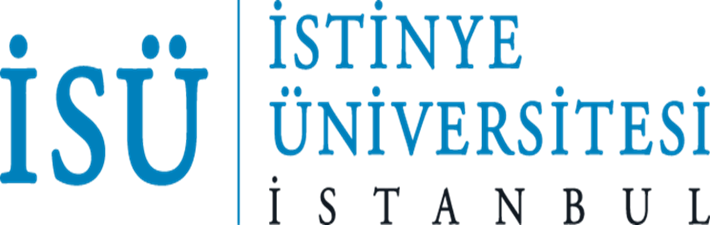 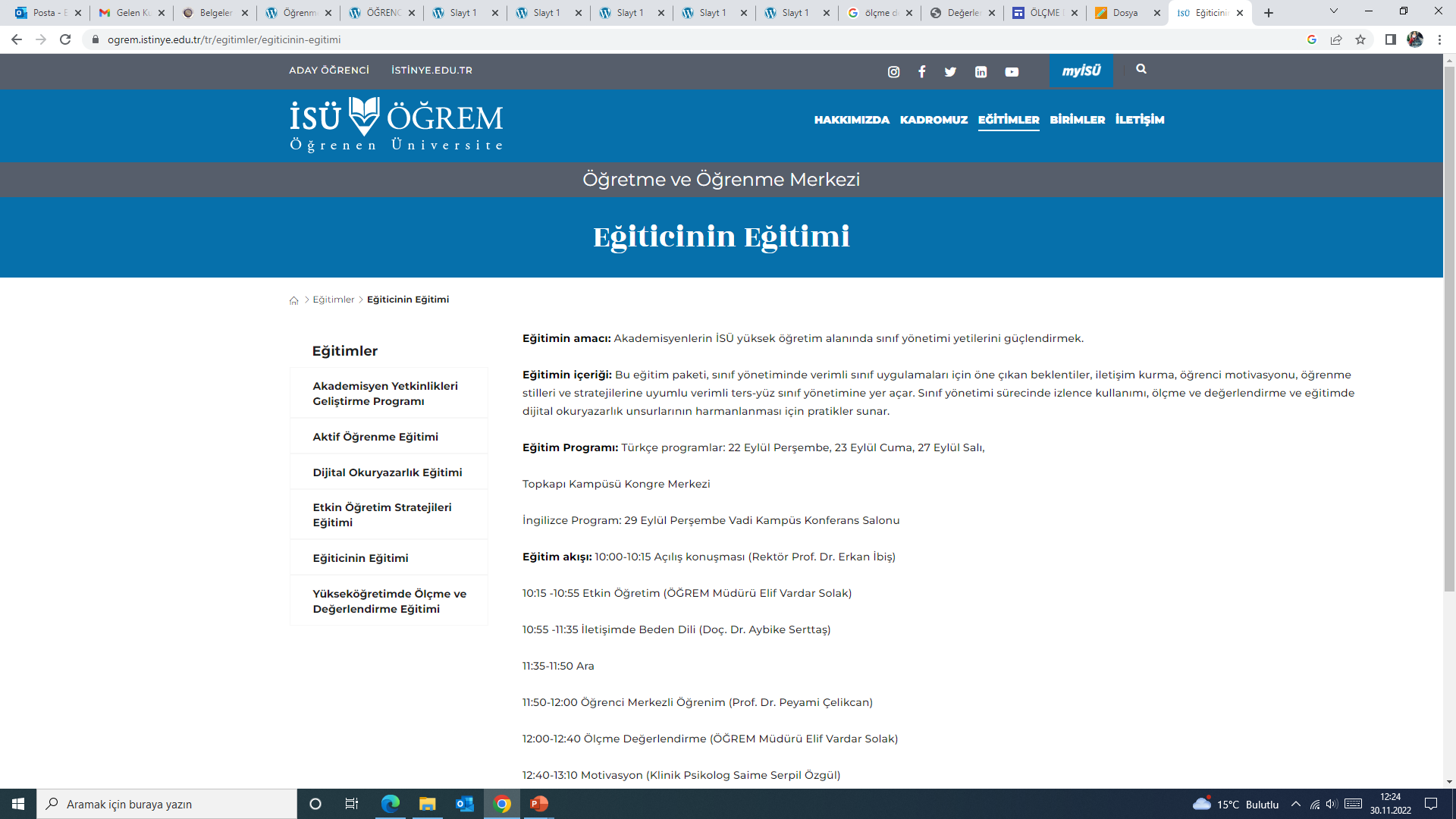 İSTİNYE ÜNİVERSİTESİÖĞRENME ÖĞRETME MERKEZİSINAV PLANI OLUŞTURMA KILAVUZUİSTANBUL 2022SINAV PLANINDA BULUNMASI GEREKEN BASAMAKLARBir sınav sorusu sorarken dikkat edilecek hususların bazıları şunlardır: 1. İstenilen cevap açık ve anlaşılır olmalı: Öğrenci soruyu okurken kendinden hangi cevabın istendiğini çok net olarak anlamalıdır. Sorunun çok açık olarak formüle edilmesi için; soruda kullanılan dil basit ve dolaysız olmalı, gramer ve noktalama hataları olmamalı ve gereksiz kelimelerin kullanılmamasına dikkat edilmelidir. Sorunun açık ve net olarak sorulmamasından dolayı öğrencinin soruyu doğru cevaplayamaması durumunda elde edilecek puanlar öğrencilerin gerçek başarı düzeyini yansıtmada yetersiz kalır. Bu durum sınavın kalitesini (güvenirliği ve geçerliğini) düşürür. 2. Test maddeleri hedef davranışlara uygun olmalı: Soru hazırlamadan önce sınavın kapsamına uygun olarak bir belirtke tablosu hazırlanmalıdır. Bu suretle hangi konularda hangi düzeyde soruların sorulması gerektiği daha net olarak ortaya konmuş olmakla birlikte testin kapsam geçerliği de arttırılabilir. Her hedef davranışı ölçme amacıyla birden çok madde yazılarak bir soru bankası oluşturma çalışmasına da girilmelidir. Ayrıca, sorulan bir soru yazıldığı amaca uygun olmalıdır. Örneğin ölçülmek istenen davranış kavrama düzeyinde iken, soru kavrama düzeyinde bir zihinsel etkinliği ölçmeyip, bilgi düzeyinde kalıyorsa, bu sınavın istendik niteliklerini, özellikle kapsam geçerliğini düşürür. 3. Objektif testlerde bir maddeyle birden fazla bilgi yoklanmamalı: Özellikle objektifliği yüksek olan çoktan seçmeli testler veya doğru yanlış testleri gibi testlerde, bir maddede tek bir bilgi yoklanmalıdır. Madde de “ve, veya” gibi bağlaçlarla iki veya daha çok bilginin yoklanması öğrencileri yanıltabileceğinden dolayı bu durum o sorunun ve dolayısıyla da testin güvenirliğini ve geçerliğini olumsuz yönde etkiler. 4. Maddeyi oluşturan cümle bir kaynaktan aynen alınmamalı: Yine, objektifliği yüksek olan kısa cevaplı testler, çoktan seçmeli testler veya doğru-yanlış testlerinde bir maddeyi oluşturan cümlenin bir kaynaktan, özellikle öğrencilerin elinde bulunan ders kitabı/notlardan aynen alınması, o sorunun cevaplanması için çok düşük bir zihinsel etkinlik gerektirmesi veya iyi bilinmese bile tanınarak cevaplanabilmesinden dolayı, o sorunun geçerliğini önemli ölçüde azaltır. Ders kitabından cümlelerin alınıp sorulmasının doğuracağı başka bir sakınca da; kitaptaki cümlelerin bir sınav sorusu için aşırı genel ve karıştırılabilir ifadelerden oluşmasıdır. Genelde, kitaptaki bir cümle önceki cümlelerle bağıntılıdır, tek başlarına aynı içeriği ve anlamı net olarak vermezler. 5. Soruda ipucu bulunmamalı: Bir sorunun geçerliğini arttırma için soru, o soruyla ölçülmek istenen bilgi ve becerilere sahip öğrencilerin tereddütsüz doğru cevaplandırabileceği, sahip olmayanların doğru cevaplandıramayacağı nitelikte olmalıdır. Dikkat edilmediği takdirde, bir test maddesinin başka bir test maddesinin cevabı hakkında bilgi sağlaması mümkün olabilir. Özellikle objektifliği yüksek olan testlerde, gerek madde kökünde, gerekse diğer maddelerde, o maddenin cevabının bulunmasına katkı sağlayacak ipuçlarının bulunması, o maddeyi hiç bilmeyen kişilerin de cevaplamasını sağlayabileceğinden dolayı soruyu kusurlu yapar. 6. Aynı sorular yıldan yıla hiç değiştirilmeksizin kullanılmamalı: Öğrencilerin sınav sorularını bilmeleri, her yıl aynı sorular sorulduğundan dolayı veya eğitmenin bazı soruları kendisinin öğrencilere sınavdan önce vermesi durumunda yine konuyu bilmeyen, dersi öğrenmemiş öğrencilerin soru ve cevapları ezberleyerek yüksek puan almaları söz konusudur. Bu durum istenmedik değişkenlerin puanlara karışacağından dolayı geçerliği, hata puanın arttıracağından dolayı da güvenirliği düşürür. Yazılan bir sorunun belli bir süre sonra revizyonu tabi tutularak iyileştirilebileceği de unutulmamalıdır. Sorunun tekrar incelenmesiyle önceden görülemeyen bazı basit hataların giderilmesiyle birlikte, o sorudan faydalanarak aynı davranışı ölçmeye yönelik daha kaliteli bir soru yazma şansı da doğar. 7. Puanlama objektifliğini arttırıcı tedbirlerin alınması: Özellikle yazılı yoklama, sözlü yoklama olmak üzere, puanlama sübjektifliğinin yüksek olduğu sınav türlerinde mutlak suretle puanlama güvenirliğini arttırıcı tedbirler alınmalıdır .Bu tedbirlerin en önemlisi detaylı bir cevap anahtarının hazırlanmasıdır. Cevap anahtarı soru yazılırken hazırlanmalıdır. Önce soruyu yazıp, sonra cevap anahtarı hazırlama yoluna gidilmemelidir. Hazırlanan bu cevap anahtarı gerekirse verilen orijinal cevaplara göre revizyona tabi tutulmalıdır. Sınav Soru Kağıdı ÖrneğiÖğrenci;Adı  Soyadı: …………………………………………        Öğr. No :   ......................…..      İmza: ………………………..SORULAR1. Soru (Hangi öğrenme çıktısı ile ilişkili ise parantez içinde belirtilmelidir) (Sorunun kaç puan olduğu parentez içinde belirtilmelidir.) Cevap 1: 2. Soru (Hangi öğrenme çıktısı ile ilişkili ise parantez içinde belirtilmelidir) (Sorunun kaç puan olduğu parentez içinde belirtilmelidir.) Cevap 2: 3. Soru (Hangi öğrenme çıktısı ile ilişkili ise parantez içinde belirtilmelidir) (Sorunun kaç puan olduğu parentez içinde belirtilmelidir.) Cevap 3: 4. Soru (Hangi öğrenme çıktısı ile ilişkili ise parantez içinde belirtilmelidir) (Sorunun kaç puan olduğu parentez içinde belirtilmelidir.) Cevap 4: 5. Soru (Hangi öğrenme çıktısı ile ilişkili ise parantez içinde belirtilmelidir) (Sorunun kaç puan olduğu parentez içinde belirtilmelidir.) Cevap 5: REHBER: 1) Gerektiği kadar soru eklenebilir. 2) Sorunun ilişkili olduğu öğrenme çıktısını belirtirken aşağıdaki kodların kullanılmalıdır: a. “BÖÇ” Bilgi grubunda yer alan öğrenme çıktısını belirtmek için b. “BCÖÇ” Beceri grubunda yer alan öğrenme çıktısını belirtmek için c. “YÖÇ” Yetkinlik grubunda yer alan öğrenme çıktısını belirtmek için Örnek Bağışıklık Sistemi Dersinin Öğrenme Çıktıları: Bilgi: 1. Bağışıklık sistemi terimlerini açıklar 2. Bağışıklık sistemi reaksiyon türlerini açıklar. Beceri: 1. Bağışıklık sistemi hücreleri arasındaki etkileşimi ifade eder. 2. Bağışıklık sistemi hastalıkları için örnekler verir. ÖRNEK:Soru: Bağışıklığı açıklayınız (BÖÇ1) (10 puan) Soru: Bağışıklık sistemi hastalıklarına örnek veriniz (BCÖÇ2) (5 puan)SORULARIN TEKNIK ANALIZI1. Sınavın amacını belirleme Sınavlar genellikle; Öğrenciler arasında seçim yapmak için, Öğrencileri tanıma ve bir programa yerleştirmek için, Öğrencilerin öğrenme düzeyini ve öğrenme eksikliklerini belirlemek için, Öğrenci öğrenmelerine ilişkin sonuç belirlemek için yapılmaktadır. 2. Ölçülecek hedef davranışların belirlenmesi Sınavların amacı belirlendikten sonra ölçülecek hedef davranışlar belirlenmelidir. 3. Belirtke tablosunun hazırlanması Belirtke tablosu hazırlamak; Sorulacak soruların evrenini güçlü bir şekilde temsil edebilecek geçerli soruların belirlenmesine, Dersin içeriğinin hangi hedef-davranış alanlarına göre gerçekleştirilebileceğine bakılarak uygun soru geliştirilmesine, Hedeflere ilişkin kritik davranışlara yani bir hedef için ön-koşul niteliğinde olan ve olmazsa olmaz davranışlara göre soru hazırlanmasına olanak tanımaktadır. 4. Soru sayısını belirleme Soru sayısının belirlenmesinde; Sınavın süresi, Soru tipi, Soruların güçlük derecesi, Öğrencilerin düzeyi ve Sınavın amacı göz önünde bulundurulmalıdır. 5. Soru tipini belirleme Soru tipinin belirlenmesinde ölçülmesi istenilen hedef davranışların alanı (bilişsel, duyuşsal ve psikomotor) ve konunun özelliği dikkate alınır. 6. Sınavın güçlük derecesini belirleme Öğrenme düzeyini ve başarıyı ölçmeyi hedefleyen bir sınavın güçlük derecesi orta düzey (0,50) olmalıdır. 7. Sınavın süresini belirleme Sınavın süresi belirlenirken; sınavın amacı, soru sayısı, zorluk düzeyi, soru tipi ve en önemlisi sınava giren öğrencilerden en zayıf olan öğrencinin durumu dikkate alınmalıdır. 8. Soruların yazımı Sorular açık ve anlaşılırlığı bozulmayacak ölçüde kısa yazılmalıdır. Ne beklendiği konusunda farklı anlamlar uyandıran bir soru, iyi bir soru değildir. 9. Puanlamanın nasıl olacağını belirleme Her sorunun önem düzeyine göre puan ağırlığının ve güvenirliğinin (hatalardan arınık olması) belirlenmesidir. İSTİNYE ÜNİVERSİTESİİSTİNYE ÜNİVERSİTESİİSTİNYE ÜNİVERSİTESİİSTİNYE ÜNİVERSİTESİİSTİNYE ÜNİVERSİTESİİSTİNYE ÜNİVERSİTESİİSTİNYE ÜNİVERSİTESİİSTİNYE ÜNİVERSİTESİİSTİNYE ÜNİVERSİTESİ…….. FAKÜLTESİ/MYO…….. FAKÜLTESİ/MYO…….. FAKÜLTESİ/MYO…….. FAKÜLTESİ/MYO…….. FAKÜLTESİ/MYO…….. FAKÜLTESİ/MYO…….. FAKÜLTESİ/MYO…….. FAKÜLTESİ/MYO…….. FAKÜLTESİ/MYO……………… BÖLÜMÜ/Programı……………… BÖLÜMÜ/Programı……………… BÖLÜMÜ/Programı……………… BÖLÜMÜ/Programı……………… BÖLÜMÜ/Programı……………… BÖLÜMÜ/Programı……………… BÖLÜMÜ/Programı……………… BÖLÜMÜ/Programı……………… BÖLÜMÜ/ProgramıAkademik YılDönemSınav Sınav Sınav Sınav DersDersDersAkademik YılDönemTürüTarihiSaatiSınıfKodİsimÖğretim ElemanınınAdı Soyadı, Unvanı2022-2023 Güz YarıyılıVize SınavıHEM109Hemşirelikte Temel KavramlarÖğr. Gör. Ezgi TAMERSINAV KURALLARISINAV KURALLARISINAV KURALLARISINAV KURALLARISINAV KURALLARISINAV KURALLARISINAV KURALLARISINAV KURALLARISINAV KURALLARI1. Cep telefonu kullanımı yasaktır.2. Sınavın ilk 15 dakikasında sınıftan çıkılması yasaktır.3. Sınavın son 5 dakikasında sınıftan çıkmak yasaktır.4. Sınava en fazla 15 dakika geç girilebilir.5. Sınav bitimine kadar sınıfta en az iki öğrenci bulunmak zorundadır.6. Sınav listesinde adı olmayan öğrencilerin sınava girmeleri yasaktır.1. Cep telefonu kullanımı yasaktır.2. Sınavın ilk 15 dakikasında sınıftan çıkılması yasaktır.3. Sınavın son 5 dakikasında sınıftan çıkmak yasaktır.4. Sınava en fazla 15 dakika geç girilebilir.5. Sınav bitimine kadar sınıfta en az iki öğrenci bulunmak zorundadır.6. Sınav listesinde adı olmayan öğrencilerin sınava girmeleri yasaktır.1. Cep telefonu kullanımı yasaktır.2. Sınavın ilk 15 dakikasında sınıftan çıkılması yasaktır.3. Sınavın son 5 dakikasında sınıftan çıkmak yasaktır.4. Sınava en fazla 15 dakika geç girilebilir.5. Sınav bitimine kadar sınıfta en az iki öğrenci bulunmak zorundadır.6. Sınav listesinde adı olmayan öğrencilerin sınava girmeleri yasaktır.1. Cep telefonu kullanımı yasaktır.2. Sınavın ilk 15 dakikasında sınıftan çıkılması yasaktır.3. Sınavın son 5 dakikasında sınıftan çıkmak yasaktır.4. Sınava en fazla 15 dakika geç girilebilir.5. Sınav bitimine kadar sınıfta en az iki öğrenci bulunmak zorundadır.6. Sınav listesinde adı olmayan öğrencilerin sınava girmeleri yasaktır.1. Cep telefonu kullanımı yasaktır.2. Sınavın ilk 15 dakikasında sınıftan çıkılması yasaktır.3. Sınavın son 5 dakikasında sınıftan çıkmak yasaktır.4. Sınava en fazla 15 dakika geç girilebilir.5. Sınav bitimine kadar sınıfta en az iki öğrenci bulunmak zorundadır.6. Sınav listesinde adı olmayan öğrencilerin sınava girmeleri yasaktır.1. Cep telefonu kullanımı yasaktır.2. Sınavın ilk 15 dakikasında sınıftan çıkılması yasaktır.3. Sınavın son 5 dakikasında sınıftan çıkmak yasaktır.4. Sınava en fazla 15 dakika geç girilebilir.5. Sınav bitimine kadar sınıfta en az iki öğrenci bulunmak zorundadır.6. Sınav listesinde adı olmayan öğrencilerin sınava girmeleri yasaktır.1. Cep telefonu kullanımı yasaktır.2. Sınavın ilk 15 dakikasında sınıftan çıkılması yasaktır.3. Sınavın son 5 dakikasında sınıftan çıkmak yasaktır.4. Sınava en fazla 15 dakika geç girilebilir.5. Sınav bitimine kadar sınıfta en az iki öğrenci bulunmak zorundadır.6. Sınav listesinde adı olmayan öğrencilerin sınava girmeleri yasaktır.1. Cep telefonu kullanımı yasaktır.2. Sınavın ilk 15 dakikasında sınıftan çıkılması yasaktır.3. Sınavın son 5 dakikasında sınıftan çıkmak yasaktır.4. Sınava en fazla 15 dakika geç girilebilir.5. Sınav bitimine kadar sınıfta en az iki öğrenci bulunmak zorundadır.6. Sınav listesinde adı olmayan öğrencilerin sınava girmeleri yasaktır.1. Cep telefonu kullanımı yasaktır.2. Sınavın ilk 15 dakikasında sınıftan çıkılması yasaktır.3. Sınavın son 5 dakikasında sınıftan çıkmak yasaktır.4. Sınava en fazla 15 dakika geç girilebilir.5. Sınav bitimine kadar sınıfta en az iki öğrenci bulunmak zorundadır.6. Sınav listesinde adı olmayan öğrencilerin sınava girmeleri yasaktır.İSTİNYE ÜNİVERSİTESİİSTİNYE ÜNİVERSİTESİ…….. FAKÜLTESİ/MYO…….. FAKÜLTESİ/MYO……………… BÖLÜMÜ/Programı……………… BÖLÜMÜ/Programı1. Soru Kökü;Anlaşılmayan soruların sayısı:Yanıt için gerekmeyen bilgi olan soru sayısı:Olumsuz ifade bulunan soruların sayısı:Kişisel fikir sorgulayan soruların sayısı:2. Seçenekler;Seçenekler arasında konu/kavram/bilgi alanı bütünlüğü olmayan soruların sayısı:Seçeneklerde gereksiz tekrarlar bulunan soruların sayısı:Seçeneklerde sayısal değerler sıralaması/ağrılığı sorunu bulunan soruların sayısı:Zıt seçenek kullanılan soruların sayısı:Hiç biri/hepsi seçeneği kullanılan soruların sayısı:Görece uzun ifade edilmiş seçenek (doğru-yanlış) olan soruların sayısı:Etkisiz seçenek bulunan soruların sayısı:Mutlak/muğlak ifadeler kullanılmış (genellikle, sıklıkla, hiçbir zaman vb.) olan soruların sayısı:Kök ve seçenekler arası anlam/gramer uyumsuzluğu bulunan soruların sayısı:İstenmeyen ipucu barındıran soruların sayısı:Seçeneklerde gruplama hatası olan soruların sayısı:1. Soru Kökü;Anlaşılmayan soruların sayısı:Yanıt için gerekmeyen bilgi olan soru sayısı:Olumsuz ifade bulunan soruların sayısı:Kişisel fikir sorgulayan soruların sayısı:2. Seçenekler;Seçenekler arasında konu/kavram/bilgi alanı bütünlüğü olmayan soruların sayısı:Seçeneklerde gereksiz tekrarlar bulunan soruların sayısı:Seçeneklerde sayısal değerler sıralaması/ağrılığı sorunu bulunan soruların sayısı:Zıt seçenek kullanılan soruların sayısı:Hiç biri/hepsi seçeneği kullanılan soruların sayısı:Görece uzun ifade edilmiş seçenek (doğru-yanlış) olan soruların sayısı:Etkisiz seçenek bulunan soruların sayısı:Mutlak/muğlak ifadeler kullanılmış (genellikle, sıklıkla, hiçbir zaman vb.) olan soruların sayısı:Kök ve seçenekler arası anlam/gramer uyumsuzluğu bulunan soruların sayısı:İstenmeyen ipucu barındıran soruların sayısı:Seçeneklerde gruplama hatası olan soruların sayısı:Soruların Genel Olarak Yorumu: Soruların Genel Olarak Yorumu: SONUÇ Sınav Setinde değişiklik talebinde bulunulan soruların sayısı: Düzeltilen soru sayısı: Diğer:….. SONUÇ Sınav Setinde değişiklik talebinde bulunulan soruların sayısı: Düzeltilen soru sayısı: Diğer:….. ALINAN KARARLAR:ALINAN KARARLAR:DERS/MODÜL SINAV KURULU AD SOYAD /İMZA DERS/MODÜL SINAV KURULU AD SOYAD /İMZA HazırlayanOnaylayan